ВОРОНЕЖСКАЯ ОБЛАСТЬЗАКОНОБ УПОЛНОМОЧЕННОМ ПО ПРАВАМ ЧЕЛОВЕКА ВВОРОНЕЖСКОЙ ОБЛАСТИПринят областной Думой23 июня 2010 годаГлава 1ОБЩИЕ ПОЛОЖЕНИЯСтатья 1. Предмет регулирования настоящего Закона Воронежской областиНастоящий Закон Воронежской области определяет правовой статус, порядок назначения на должность и освобождения от должности уполномоченного по правам человека в Воронежской области, а также порядок его деятельности на территории Воронежской области.Статья 2. Уполномоченный по правам человека в Воронежской области1. Должность уполномоченного по правам человека в Воронежской области (далее - уполномоченный) учреждается в целях обеспечения дополнительных гарантий государственной защиты прав, свобод и законных интересов человека и гражданина (далее - права человека) и ее осуществления на территории Воронежской области, содействия их соблюдению и уважению органами государственной власти Воронежской области, иными государственными органами Воронежской области, органами местного самоуправления муниципальных образований Воронежской области (далее - органы местного самоуправления) и их должностными лицами.(в ред. законов Воронежской области от 26.04.2013 N 46-ОЗ, от 03.11.2015 N 151-ОЗ)2. Уполномоченный независим, неподотчетен каким-либо органам государственной власти Воронежской области, иным государственным органам Воронежской области, их должностным лицам и осуществляет свою деятельность в пределах компетенции, установленной настоящим Законом Воронежской области.Вмешательство в деятельность уполномоченного с целью повлиять на его решения, а равно воспрепятствование его деятельности в иной форме влечет административную ответственность, установленную законом Воронежской области.(абзац введен законом Воронежской области от 26.04.2013 N 46-ОЗ)3. Уполномоченный в своей деятельности руководствуется Конституцией Российской Федерации, федеральным законодательством, Уставом Воронежской области и иными нормативными правовыми актами Воронежской области, а также общепризнанными принципами и нормами международного права, международными договорами.Статья 3. Основные задачи деятельности уполномоченного(в ред. закона Воронежской области от 26.04.2013 N 46-ОЗ)Основными задачами деятельности уполномоченного являются:1) содействие беспрепятственной реализации прав человека;2) содействие восстановлению нарушенных прав человека;3) участие в правовом просвещении и разъяснении гражданам их прав и свобод, а также форм и средств их защиты;4) участие в совершенствовании законодательства в сфере прав человека и их защиты;5) содействие развитию международного сотрудничества в области защиты прав человека.Глава 2НАЗНАЧЕНИЕ НА ДОЛЖНОСТЬ И ОСВОБОЖДЕНИЕОТ ДОЛЖНОСТИ УПОЛНОМОЧЕННОГОСтатья 4. Требования к кандидату на должность уполномоченного(в ред. закона Воронежской области от 03.11.2015 N 151-ОЗ)На должность уполномоченного может быть назначен гражданин Российской Федерации не моложе 30 лет, постоянно проживающий в Российской Федерации, обладающий безупречной репутацией, имеющий высшее образование, а также познания в области прав и свобод человека и гражданина, опыт их защиты.(в ред. закона Воронежской области от 28.12.2021 N 162-ОЗ)Кандидат на должность уполномоченного не может иметь гражданство (подданство) иностранного государства либо вид на жительство или иной документ, подтверждающий право на постоянное проживание гражданина Российской Федерации на территории иностранного государства.(абзац введен законом Воронежской области от 13.07.2020 N 73-ОЗ; в ред. закона Воронежской области от 28.12.2021 N 162-ОЗ)Статья 5. Назначение на должность уполномоченного1. Уполномоченный назначается на должность Воронежской областной Думой по представлению губернатора Воронежской области.2. Предложения по кандидатурам на должность уполномоченного могут вноситься губернатору Воронежской области политическими партиями, иными общественными объединениями, депутатами Воронежской областной Думы.3. Губернатор Воронежской области вносит в Воронежскую областную Думу представление о кандидате на должность уполномоченного не позднее, чем за 45 дней до окончания срока полномочий предыдущего уполномоченного, а в случае досрочного освобождения уполномоченного от должности - в течение 60 дней со дня принятия Воронежской областной Думой решения о досрочном прекращении полномочий уполномоченного.(в ред. закона Воронежской области от 03.11.2015 N 151-ОЗ)3.1. До рассмотрения кандидатуры на должность уполномоченного Воронежская областная Дума согласовывает ее с Уполномоченным по правам человека в Российской Федерации.(часть 3.1 введена законом Воронежской области от 03.11.2015 N 151-ОЗ)3.2. Воронежская областная Дума направляет Уполномоченному по правам человека в Российской Федерации материалы о кандидатах на должность уполномоченного не позднее, чем за 30 дней до окончания срока полномочий предыдущего уполномоченного.(часть 3.2 введена законом Воронежской области от 03.11.2015 N 151-ОЗ)4. Решение о назначении гражданина на должность уполномоченного принимается большинством голосов от установленного числа депутатов Воронежской областной Думы путем проведения тайного голосования.5. Перед проведением процедуры голосования кандидат на должность уполномоченного имеет право выступить на заседании Воронежской областной Думы с программой предстоящей деятельности.6. Решение о назначении на должность уполномоченного оформляется постановлением Воронежской областной Думы.7. Если кандидатура на должность уполномоченного не набрала необходимого количества голосов депутатов Воронежской областной Думы, новая кандидатура на должность уполномоченного должна быть представлена губернатором Воронежской области в Воронежскую областную Думу в течение 25 дней. Одна и та же кандидатура не может быть внесена повторно.8. При вступлении в должность уполномоченный приносит присягу следующего содержания: "Клянусь защищать права и свободы человека и гражданина, добросовестно исполнять свои обязанности, руководствуясь Конституцией Российской Федерации, законодательством Российской Федерации, Уставом Воронежской области, законами и иными нормативными правовыми актами Воронежской области, справедливостью и голосом совести".(в ред. закона Воронежской области от 26.04.2013 N 46-ОЗ)Статья 6. Срок полномочий уполномоченного1. Уполномоченный назначается на должность сроком на пять лет.2. Срок полномочий уполномоченного начинается со дня принесения им присяги и прекращается со дня принесения присяги вновь назначенным уполномоченным, кроме случаев досрочного прекращения полномочий уполномоченного.3. Окончание срока полномочий Воронежской областной Думы, досрочное прекращение полномочий Воронежской областной Думы, назначившей на должность уполномоченного, не влекут прекращения полномочий уполномоченного.4. Одно и то же лицо не может быть назначено на должность уполномоченного более чем на два срока подряд.Статья 7. Досрочное прекращение полномочий уполномоченного(в ред. закона Воронежской области от 13.07.2020 N 73-ОЗ)1. Полномочия уполномоченного прекращаются досрочно в случае:1) его смерти;2) признания его судом недееспособным, ограниченно дееспособным или безвестно отсутствующим либо объявления его умершим;3) вступления в отношении его в законную силу обвинительного приговора суда;4) его выезда за пределы территории Воронежской области на постоянное место жительства;5) прекращения гражданства Российской Федерации или наличия гражданства (подданства) иностранного государства либо вида на жительство или иного документа, подтверждающего право на постоянное проживание гражданина Российской Федерации на территории иностранного государства.(п. 5 в ред. закона Воронежской области от 28.12.2021 N 162-ОЗ)2. По решению Воронежской областной Думы после консультаций с Уполномоченным по правам человека в Российской Федерации полномочия уполномоченного могут быть прекращены досрочно также в случае:1) подачи им письменного заявления о сложении полномочий;2) его неспособности по состоянию здоровья, установленной в соответствии с медицинским заключением, или по иным причинам в течение длительного времени (не менее четырех месяцев) исполнять свои обязанности;3) утраты доверия в случаях, предусмотренных статьей 13.1 Федерального закона от 25 декабря 2008 года N 273-ФЗ "О противодействии коррупции";4) несоблюдения им иных требований, ограничений и запретов, установленных федеральными законами, законами Воронежской области.2.1. Уполномоченный освобождается от ответственности за несоблюдение ограничений и запретов, требований о предотвращении или об урегулировании конфликта интересов и неисполнение обязанностей, установленных Федеральным законом от 18 марта 2020 года N 48-ФЗ "Об уполномоченных по правам человека в субъектах Российской Федерации" и другими федеральными законами в целях противодействия коррупции, в случае, если несоблюдение таких ограничений, запретов и требований, а также неисполнение таких обязанностей признается следствием не зависящих от него обстоятельств в порядке, предусмотренном частями 3 - 6 статьи 13 Федерального закона от 25 декабря 2008 года N 273-ФЗ "О противодействии коррупции".(часть 2.1 введена законом Воронежской области от 09.10.2023 N 90-ОЗ)3. Решение о досрочном прекращении полномочий уполномоченного принимается большинством голосов от общего числа депутатов Воронежской областной Думы.Глава 3КОМПЕТЕНЦИЯ УПОЛНОМОЧЕННОГОСтатья 8. Рассмотрение жалоб и иных обращений уполномоченным(в ред. закона Воронежской области от 13.07.2020 N 73-ОЗ)1. Гражданин Российской Федерации, иностранный гражданин или лицо без гражданства вправе обратиться к уполномоченному с жалобой, предложением или заявлением в письменной форме или в форме электронного документа, а также устно на личном приеме.2. При рассмотрении жалоб и иных обращений граждан Российской Федерации, иностранных граждан или лиц без гражданства уполномоченным применяется порядок, установленный Федеральным законом от 2 мая 2006 года N 59-ФЗ "О порядке рассмотрения обращений граждан Российской Федерации", с учетом особенностей принятия к рассмотрению и рассмотрения жалоб уполномоченным, установленных Федеральным законом от 18 марта 2020 года N 48-ФЗ "Об уполномоченных по правам человека в субъектах Российской Федерации", в том числе сроков рассмотрения жалоб.3. Получив обращение, уполномоченный имеет право:1) рассмотреть обращение по существу;2) разъяснить заявителю средства, которые тот вправе использовать для защиты своих прав и свобод;3) направить обращение на рассмотрение в государственный орган, орган местного самоуправления или должностному лицу, к компетенции которых относится рассмотрение обращения.4. При наличии информации о массовых или грубых нарушениях прав и свобод человека и гражданина либо в случаях, имеющих особое общественное значение или связанных с необходимостью защиты интересов лиц, не способных самостоятельно использовать правовые средства защиты, уполномоченный вправе по собственной инициативе провести проверку обстоятельств и принять соответствующие меры в пределах своей компетенции.Статья 9. Участие уполномоченного в правовом просвещении(в ред. закона Воронежской области от 26.04.2013 N 46-ОЗ)Участвуя в правовом просвещении и разъяснении гражданам их прав и свобод, а также форм и средств их защиты, уполномоченный:1) распространяет в средствах массовой информации, учредителями которых являются органы государственной власти Воронежской области и органы местного самоуправления, информацию о правах и свободах человека и гражданина, формах и методах их защиты, выпускает в пределах утвержденной сметы расходов официальное периодическое издание и иные издания о правах и свободах человека и гражданина;(п. 1 в ред. закона Воронежской области от 13.07.2020 N 73-ОЗ)2) оказывает заявителям бесплатную юридическую консультативную помощь по вопросам защиты их прав;3) организовывает и проводит научно-практические конференции, "круглые столы", конкурсы, семинары, совещания и иные публичные мероприятия по проблемам защиты прав и свобод человека и гражданина;(п. 3 в ред. закона Воронежской области от 13.07.2020 N 73-ОЗ)4) предпринимает иные действия, направленные на правовое просвещение, разъяснение прав человека, форм и средств их защиты.Статья 10. Участие уполномоченного в деятельности по совершенствованию нормативных правовых актов в части защиты прав и свобод человека и гражданина(в ред. закона Воронежской области от 13.07.2020 N 73-ОЗ)1. В случае выявления в нормативных правовых актах Воронежской области, муниципальных нормативных правовых актах недостатков или пробелов, влекущих, по мнению уполномоченного, нарушение прав и свобод человека и гражданина, уполномоченный вправе направлять органам государственной власти Воронежской области, иным государственным органам Воронежской области, органам местного самоуправления предложения по совершенствованию законов Воронежской области, иных нормативных правовых актов Воронежской области, муниципальных нормативных правовых актов, затрагивающих права и свободы человека и гражданина.2. Уполномоченный по вопросам, относящимся к его компетенции, вправе вносить в Воронежскую областную Думу проекты законов Воронежской области, а также проекты федеральных законов.Статья 11. Взаимодействие уполномоченного с органами государственной власти Воронежской области, иными государственными органами Воронежской области, органами местного самоуправления, их должностными лицами, а также организациями1. По вопросам своей деятельности уполномоченный пользуется правом безотлагательного приема руководителями и другими должностными лицами органов государственной власти Воронежской области, иных государственных органов Воронежской области, органов местного самоуправления, организаций.2. По результатам изучения и анализа информации о нарушении прав и свобод человека и гражданина, обобщения итогов рассмотрения жалоб уполномоченный вправе:1) инициировать проведение общественных проверок и общественной экспертизы в соответствии с законодательством Российской Федерации;2) обратиться в Воронежскую областную Думу с предложением о проведении слушаний по фактам нарушения прав и свобод человека и гражданина, а также непосредственно либо через своего представителя участвовать в них.(часть 2 в ред. закона Воронежской области от 13.07.2020 N 73-ОЗ)3. Утратила силу. - Закон Воронежской области от 13.07.2020 N 73-ОЗ.4. Уполномоченный вправе присутствовать на заседаниях и других мероприятиях, проводимых государственными органами Воронежской области, органами местного самоуправления по вопросам защиты прав человека.(часть 4 введена законом Воронежской области от 26.04.2013 N 46-ОЗ)5. Органы государственной власти Воронежской области, иные государственные органы Воронежской области, органы местного самоуправления, организации, их должностные лица, государственные и муниципальные служащие, работники указанных органов и организаций:1) оказывают уполномоченному содействие в осуществлении возложенных на него полномочий;2) предоставляют по запросам уполномоченного сведения, документы, материалы, иную информацию, необходимые для осуществления его полномочий, не позднее 15 дней со дня получения запроса, если в самом запросе не установлен иной срок.(часть 5 в ред. закона Воронежской области от 13.07.2020 N 73-ОЗ)Статья 12. Информационно-аналитическая деятельность уполномоченного(в ред. закона Воронежской области от 26.04.2013 N 46-ОЗ)1. Уполномоченный вправе собирать, обрабатывать и хранить информацию, относящуюся к его компетенции, в соответствии с законодательством Российской Федерации.2. Результаты информационно-аналитической деятельности уполномоченного представляются в форме докладов, а также научно-публицистических статей и материалов, размещаемых на официальном сайте уполномоченного в информационно-телекоммуникационной сети Интернет.3. Не позднее трех месяцев после окончания календарного года уполномоченный направляет ежегодный доклад о своей деятельности в Воронежскую областную Думу, губернатору Воронежской области, Уполномоченному по правам человека в Российской Федерации, председателю Воронежского областного суда, прокурору Воронежской области.(часть 3 в ред. закона Воронежской области от 13.07.2020 N 73-ОЗ)4. Ежегодный доклад уполномоченного представляется на заседании Воронежской областной Думы уполномоченным лично.(часть 4 в ред. закона Воронежской области от 13.07.2020 N 73-ОЗ)5. Уполномоченный может направлять в Воронежскую областную Думу, иные органы и организации доклады по отдельным вопросам нарушения прав и свобод человека и гражданина.(часть 5 в ред. закона Воронежской области от 13.07.2020 N 73-ОЗ)6. Ежегодный доклад уполномоченного, доклады уполномоченного по отдельным вопросам нарушения прав и свобод человека и гражданина размещаются на официальном сайте уполномоченного в информационно-телекоммуникационной сети "Интернет".(часть 6 введена законом Воронежской области от 13.07.2020 N 73-ОЗ)7. Ежегодный доклад уполномоченного, доклады уполномоченного по отдельным вопросам нарушения прав и свобод человека и гражданина подлежат обязательному опубликованию в печатном средстве массовой информации, учрежденном органами государственной власти Воронежской области для официального опубликования нормативных правовых актов органов государственной власти Воронежской области, иной официальной информации, в срок, не превышающий одного месяца с момента их поступления в редакцию.(часть 7 введена законом Воронежской области от 13.07.2020 N 73-ОЗ)Глава 4ОБЕСПЕЧЕНИЕ ДЕЯТЕЛЬНОСТИ УПОЛНОМОЧЕННОГОСтатья 13. Условия выполнения уполномоченным своих обязанностей1. Уполномоченный замещает государственную должность Воронежской области.2. Уполномоченный не вправе:1) иметь гражданство иностранного государства либо вид на жительство или иной документ, подтверждающий право на постоянное проживание гражданина Российской Федерации на территории иностранного государства;2) одновременно быть сенатором Российской Федерации, депутатом Государственной Думы Федерального Собрания Российской Федерации или депутатом Воронежской областной Думы, замещать иные государственные должности Российской Федерации, иные государственные должности Воронежской области, муниципальные должности, а также находиться на государственной или муниципальной службе;(в ред. закона Воронежской области от 18.12.2020 N 125-ОЗ)3) заниматься предпринимательской деятельностью лично или через доверенных лиц, участвовать в управлении коммерческой организацией или в управлении некоммерческой организацией, за исключением случаев, предусмотренных Федеральным законом от 25 декабря 2008 года N 273-ФЗ "О противодействии коррупции" и другими федеральными законами;4) заниматься другой оплачиваемой или неоплачиваемой деятельностью, кроме преподавательской, научной и иной творческой деятельности. При этом преподавательская, научная и иная творческая деятельность не может финансироваться исключительно за счет средств иностранных государств, международных и иностранных организаций, иностранных граждан и лиц без гражданства, если иное не предусмотрено международным договором Российской Федерации или законодательством Российской Федерации;5) быть членом политической партии или иного общественного объединения, преследующего политические цели.(часть 2 в ред. закона Воронежской области от 13.07.2020 N 73-ОЗ)3. На уполномоченного распространяются иные требования, ограничения и запреты, установленные в отношении лиц, замещающих государственные должности Воронежской области, Федеральным законом от 25 декабря 2008 года N 273-ФЗ "О противодействии коррупции", иными федеральными законами и законами Воронежской области.(часть 3 введена законом Воронежской области от 13.07.2020 N 73-ОЗ)4. Уполномоченный обязан постоянно проживать на территории Воронежской области в течение срока исполнения им своих полномочий.(часть 4 введена законом Воронежской области от 13.07.2020 N 73-ОЗ)5. Уполномоченный обязан прекратить деятельность, несовместимую с его статусом, а также приостановить членство в политической партии на период осуществления своих полномочий не позднее 14 дней со дня вступления в должность. В случае, если в течение указанного срока уполномоченный не выполнит установленные требования, его полномочия прекращаются, и Воронежская областная Дума назначает нового уполномоченного в порядке, установленном статьей 5 настоящего Закона Воронежской области.(часть 5 введена законом Воронежской области от 13.07.2020 N 73-ОЗ)6. Уполномоченный обязан сообщать председателю Воронежской областной Думы при наличии оснований и в порядке, предусмотренном Законом Воронежской области от 11 ноября 2009 года N 133-ОЗ "О государственных должностях Воронежской области", о возникновении личной заинтересованности при исполнении должностных обязанностей, которая приводит или может привести к конфликту интересов, а также принимать меры по предотвращению или урегулированию такого конфликта.(часть 6 введена законом Воронежской области от 13.07.2020 N 73-ОЗ)Статья 14. Аппарат уполномоченного1. Для обеспечения деятельности уполномоченного создается аппарат уполномоченного.2. Аппарат уполномоченного осуществляет юридическое, организационное, научно-аналитическое, информационно-справочное и иное обеспечение деятельности уполномоченного.3. Уполномоченный и его аппарат являются государственным органом Воронежской области с правом юридического лица, имеющим печать и бланки со своим наименованием и с воспроизведением герба Воронежской области.4. Уполномоченный непосредственно руководит работой аппарата, утверждает его структуру и положение о нем, в пределах бюджетной сметы устанавливает численность и штатное расписание аппарата, назначает на должности работников аппарата, решает иные вопросы деятельности аппарата.5. По вопросам, связанным с руководством аппаратом, уполномоченный издает распоряжения.6. Уполномоченный создает:1) экспертный совет из лиц, обладающих знаниями в области прав человека и опытом их защиты, в целях оказания консультативной помощи;2) утратил силу. - Закон Воронежской области от 13.07.2020 N 73-ОЗ;3) общественные приемные в целях оказания помощи в работе по обращениям заявителей и анализу ситуации с соблюдением прав человека на территории Воронежской области, для работы в которых назначает общественных помощников.Положения об экспертном совете, общественных приемных и общественных помощниках утверждаются уполномоченным. Деятельность совета, общественных приемных и общественных помощников осуществляется на безвозмездной основе.(в ред. закона Воронежской области от 13.07.2020 N 73-ОЗ)(часть 6 в ред. закона Воронежской области от 26.04.2013 N 46-ОЗ)Статья 15. Финансовое обеспечение деятельности уполномоченногоФинансовое обеспечение деятельности уполномоченного является расходным обязательством Воронежской области.Глава 5ЗАКЛЮЧИТЕЛЬНЫЕ ПОЛОЖЕНИЯСтатья 16. О назначении первого уполномоченногоПредставление губернатора Воронежской области о кандидате на должность уполномоченного должно быть внесено в Воронежскую областную Думу в течение трех месяцев со дня вступления в силу настоящего Закона Воронежской области.Статья 17. Вступление в силу настоящего Закона Воронежской областиНастоящий Закон Воронежской области вступает в силу по истечении 10 дней со дня его официального опубликования.Губернатор Воронежской областиА.В.ГОРДЕЕВг. Воронеж,30.06.2010N 66-ОЗ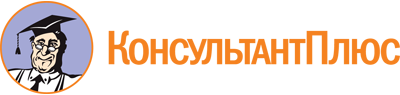 Закон Воронежской области от 30.06.2010 N 66-ОЗ
(ред. от 09.10.2023)
"Об уполномоченном по правам человека в Воронежской области"
(принят Воронежской областной Думой 23.06.2010)Документ предоставлен КонсультантПлюс

www.consultant.ru

Дата сохранения: 19.11.2023
 30 июня 2010 годаN 66-ОЗСписок изменяющих документов(в ред. законов Воронежской области от 26.04.2013 N 46-ОЗ,от 27.05.2014 N 69-ОЗ, от 10.11.2014 N 141-ОЗ, от 03.11.2015 N 151-ОЗ,от 05.10.2017 N 111-ОЗ, от 13.07.2020 N 73-ОЗ, от 18.12.2020 N 125-ОЗ,от 28.12.2021 N 162-ОЗ, от 09.10.2023 N 90-ОЗ)